Уважаемые граждане!Для того чтобы узнать, на какие меры социальной поддержки Вы и Ваша семья имеете право, необходимо зайти на официальный сайт ГКУ РЦСПН Республики Башкортостан (rcspn.mintrudrb.ru) и заполнить анкету в интерактивном онлайн- консультанте о праве граждан на меры социальной поддержки.По результатам анкетирования Вы получите информацию о том, какие пособия, выплаты, компенсации могут предоставляться Вам и Вашей семье.За получением данных мер социальной поддержки Вы можете обратиться в филиал  ГКУ РЦСПН или в отделение РГАУ МФЦ на соответствующей территории, а также подать заявление через Республиканский портал государственных услуг.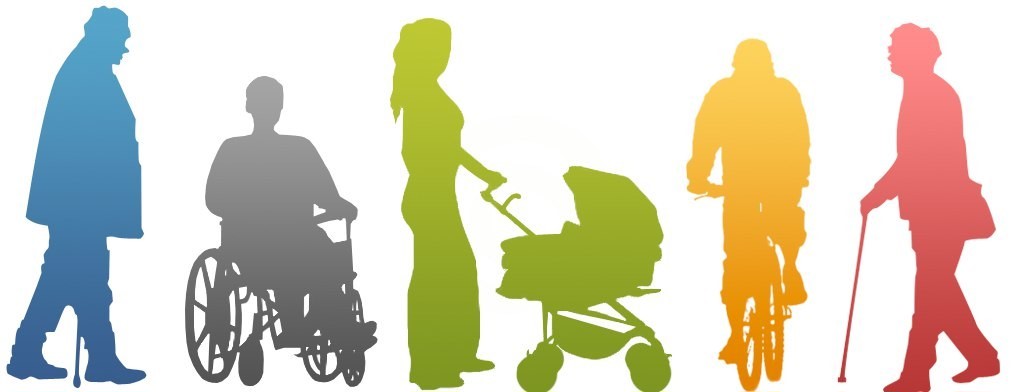 